Подведены итоги онлайн – фестиваля «Новогодний переполох»Номинация «Домашний любимец»Дунаева Екатерина Анатольевна (с. Ново – Кусково) – 1 место кот Савелий и МаксикРакова Лидия (п. Большой Кордон) – 2 место кот Маркиз, собака Рекс и ЛапкаКсения Перервина (с. Минаевка) – 3 место кот РичардНадежда Егорова (с. Ягодное) – участие, кролик СеренькийНоминация «Новогоднее оформление»Китаева Наталья Геннадьевна ЦД Вороно – Пашня – Гран - Прид/с «Пчелка» гр. Фантазеры, восп. Резаева Ирина Александровна и Калягина Елена Сергеевна – 1 местоКоллектив д/с «Пчелка» - 1 местоДунаева Екатерина Анатольевна ДК с. Ново – Кусково – 1 местоПантюхова Оксана Михайловна ДК Светлинский – 2 место Номинация «Новогодняя елка»Китаева Наталья Геннадьевна – 1 местоЦД Батурино – 1 местоАббасова Камилла – 1 местоИрина Мартынова – 1 местоПантюхова Оксана Михайловна – 1 местоЕкатерина Старкова – 1 местоНаталья Серебренникова – 2 местоЕлена Катюха – 3 местоНоминация «Творческий номер у елки»Алина Прокопенко – 1 местоМаксим Чебодаев – 1 местоАлексей Катюха – 1 местод/с «Журавушка» муз. рук. Спраговская Надежда – 1 местоГалина Иванова (д. Вороно – Пашня) рук. Китаева Наталья Геннадьевна – 1 местоАлена Рогова – 2 местоЮлия Рогова – 2 местод/с «Рыбка» муз. рук. Ольга Волкова – 2 местоСемен Мелешенко – 3 местоНастя Пузанова – 3 местоАлена и Виктория Коваль (ДК Светлинский рук. Пантюхова Оксана Михайловна) – участиеГалкин Василий Семёнович (ЦД с. Филимоновка) – участиеЦД Батурино рук. Бозина Елена Валерьевна – участие:- Пигулевская Арина - Юркова Кира- Устинова Софья- Егорова Дарья- Егорова Карина- Шахматова Мария- Ласовская Арина- Егорова Диана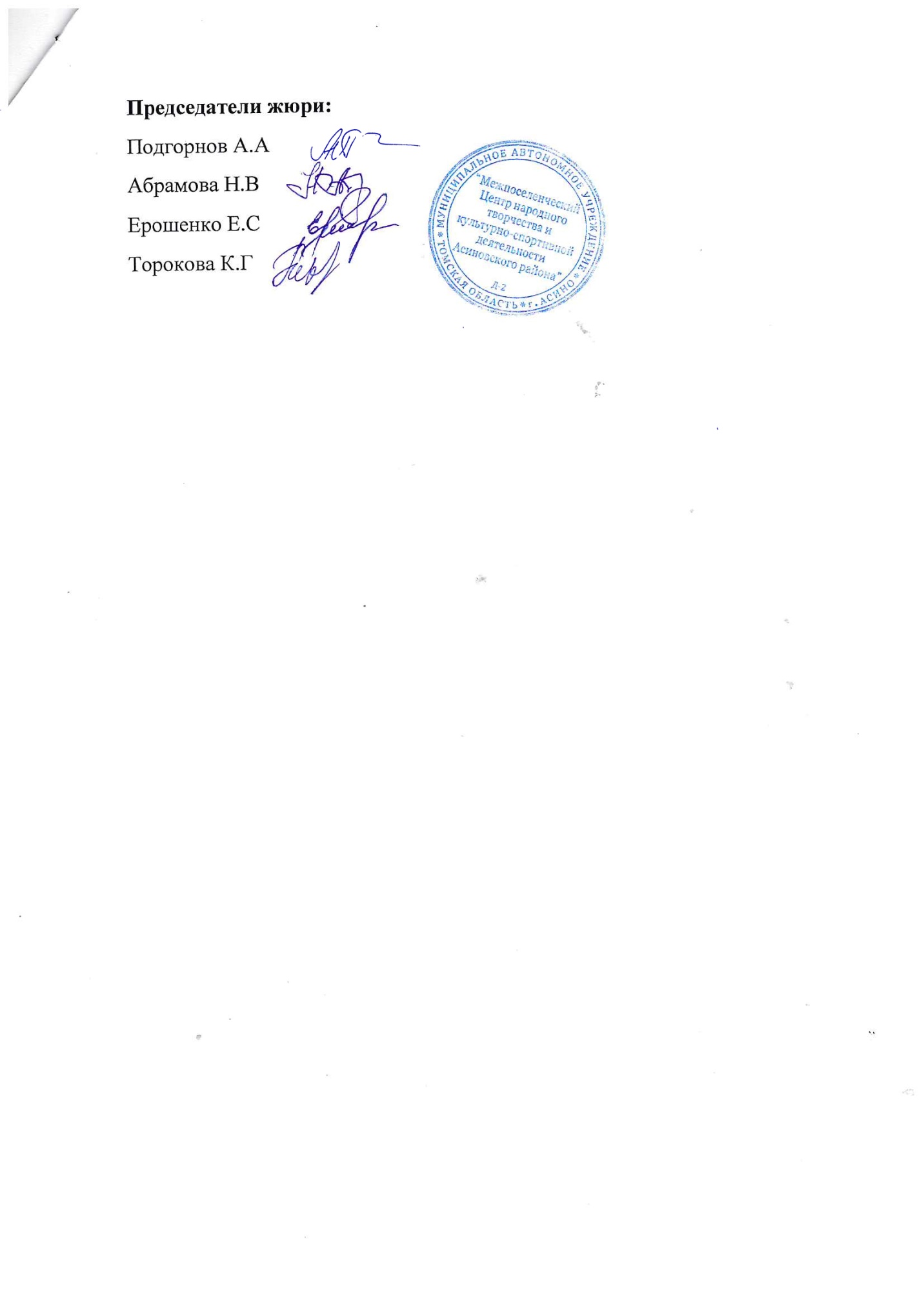 